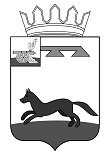   АДМИНИСТРАЦИЯ МУНИЦИПАЛЬНОГО   ОБРАЗОВАНИЯ«ХИСЛАВИЧСКИЙ   РАЙОН» СМОЛЕНСКОЙ  ОБЛАСТИП О С Т А Н О В Л Е Н И Еот  31 января 2023 г. № 047Об утверждении Порядка определения объема и условий предоставления из бюджета муниципального образования «Хиславичский район» Смоленской области субсидий на иные цели муниципальным бюджетным учреждениям В соответствии с пунктом 1 статьи 781 Бюджетного кодекса Российской Федерации и постановлением Правительства Российской Федерации от 22.02.2020 года №203 «Об общих требованиях к нормативным правовым актам и муниципальным правовым актам, устанавливающим порядок определения объема и условия предоставления бюджетным и автономным учреждениям субсидий на иные цели»Администрация муниципального образования «Хиславичский район» Смоленской области п о с т а н о в л я е т:Утвердить прилагаемый Порядок определения объема и условий предоставления из бюджета муниципального образования «Хиславичский район» Смоленской области субсидий на иные цели муниципальным бюджетным учреждениям и муниципальным автономным учреждениям.Контроль за исполнением данного постановления возложить на начальника финансового управления Администрации муниципального образования «Хиславичский район» Смоленской области Н.И. Калистратову.Глава муниципального образования«Хиславичский район»Смоленской области                                                                       А.В. ЗагребаевУТВЕРЖДЕНпостановлением Администрации муниципального образования«Хиславичский район»Смоленской области от 31 января 2023 года № 047Порядокопределения объема и условий предоставления из бюджета муниципального образования «Хиславичский район» Смоленской области субсидий на иные цели муниципальным бюджетным учреждениям Общие положенияНастоящий Порядок устанавливает правила определения объема и условий предоставления из бюджета муниципального образования «Хиславичский район» Смоленской области субсидий на иные цели муниципальным бюджетным учреждениям (далее соответственно – субсидии, учреждения).Субсидии предоставляются учреждениям Отделами Администрации муниципального образования «Хиславичский район» Смоленской области (структурными подразделениями), в ведении которых находятся учреждения (далее – Главный распорядитель):- Отделом образования и молодежной политики Администрации муниципального образования «Хиславичский район» Смоленской области;- Отделом по культуре и спорту Администрации муниципального образования «Хиславичский район» Смоленской области.Субсидии предоставляются учреждениям в пределах лимитов бюджетных обязательств, доведенных до Главных распорядителей как получателей средств бюджета муниципального образования «Хиславичский район» Смоленской области (далее – бюджет муниципального района).Размер и результат предоставления субсидий определяется исходя из следующих целей.Уплата налоговых платежей по налогу на имущество организаций, транспортному и экологическому налогу, а также штрафов, пени, судебных исков. Размер субсидий определяется как сумма планируемых платежей, подлежащих уплате в соответствии с федеральным и областным законодательством о налогах и сборах, а также муниципальными нормативными правовыми актами о налогах и сборах, а также на основании предъявленных требований об оплате штрафов, пени, судебных исков.Результатом предоставления субсидий является отсутствие просроченной кредиторской задолженности по уплате налога на имущество организаций, транспортного налога, экологического налога, а также пени, штрафов, судебных исков (да/нет).Обеспечение мер пожарной безопасности учреждений.Размер субсидий определяется как сумма необходимых затрат, указанных в локальном сметном расчете, составленном с учетом стоимости товаров, планируемых работ и услуг, определенной методом сопоставимых рыночных цен (анализа рынка).Результатом предоставления субсидий является обеспечение бесперебойной работы средств пожарной сигнализации (да/нет).Проведение текущих и капитальных ремонтов зданий и сооружений учреждений.Размер субсидий определяется как сумма необходимых затрат, указанных в локальном сметном расчете, составленном с учетом стоимости товаров, работ и услуг, определенной методом сопоставимых рыночных цен (анализа рынка).Результатом предоставления субсидий является количество проведенных ремонтов зданий и сооружений учреждений (единиц). (процентов).Реализация мероприятий, проводимых в рамках федеральных проектов, региональных проектов, областных государственных программ, действующих в целях реализации в том числе национальных проектов, в случае если субсидии предоставляются для реализации соответствующего проекта (программы).Размер субсидий определяется как сумма необходимых затрат, указанных в локальном сметном расчете, составленном с учетом стоимости товаров, работ и услуг, определенной методом сопоставимых рыночных цен (анализа рынка).Результатом предоставления субсидий является достижение по окончании срока действия соглашения значений результатов предоставления субсидий (да/нет).Реализация мероприятий по устройству ограждений территории образовательной организации.Размер субсидий определяется как сумма необходимых затрат, указанных в локальном сметном расчете, составленном с учетом стоимости товаров, работ и услуг, определенной методом сопоставимых рыночных цен (анализа рынка).Результатом предоставления субсидий является количество учреждений, в которых установлены ограждения (единиц).Организация подвоза обучающихся общеобразовательных учреждений, проживающихся в сельской местности, к месту учебы.Размер субсидий определяется как сумма планируемых расходов, указанных в предварительной смете расходов, составленной с учетом стоимости товаров, работ и услуг, определенной методом сопоставимых рыночных цен (анализ рынка).Результатом предоставления субсидий является доля обучающихся, проживающих в сельской местности, для которых организован подвоз к месту учебы (процент).Осуществление выплаты вознаграждения за выполнение функций классного руководителя, в том числе осуществление выплаты ежемесячного денежного вознаграждения за классное руководство педагогическим работникам муниципальных образовательных организаций.Размер субсидий путем умножения норматива расходов на выплату вознаграждения за выполнение функций классного руководителя педагогическим работникам в расчете на один класс (класс-комплект) на количество классов, количество месяцев в году и начисления на выплаты по оплате труда.Результатом предоставления субсидий является доля педагогических работников общеобразовательных организаций, получающих вознаграждение за классное руководство, в общей численности педагогических работников данной категории (процентов).Организация бесплатного горячего питания обучающихся, получающих начальное общее образование в муниципальных образовательных организациях.Размер субсидий определяется путем умножения стоимости 1 дето-дня питания на численность обучающихся и количество дней питания.Результатом предоставления субсидий является доля обучающихся, получающих начальное общее образование, обеспеченных бесплатным горячим питанием (процентов).Пополнение библиотечных фондов муниципальных библиотек.Размер субсидий определяется как сумма планируемых расходов, указанных в предварительной смете расходов, составленной с учетом стоимости товаров, работ и услуг, определенной методом сопоставимых рыночных цен (анализа рынка).Результатом предоставления субсидий является количество новых поступлений в библиотечные фонды муниципальных библиотек (единиц).Расходы, связанные с обеспечением безопасности муниципальных учреждений.Размер субсидий определяется как сумма необходимых затрат, указанных в локальном сметном расчете (предварительной смете расходов), составленном с учетом стоимости товаров, работ и услуг, определенной методом сопоставимых рыночных цен (анализа рынка).Результатом предоставления субсидий является количество проведенных текущих и капитальных ремонтов систем безопасности учреждений (единиц).Финансирование расходов, связанных с организацией питания воспитанников, посещающих дошкольные образовательные учреждения (в том числе  финансирование расходов муниципальных дошкольных учреждений, связанных с организацией питания освобожденных категорий детей из семей граждан Российской Федерации, призванных на военную службу по мобилизации в Вооруженные силы Российской Федерации), а также обучающихся общеобразовательных учреждений района (за счет средств местного бюджета).Размер субсидий определяется путем умножения стоимости 1 дето-дня питания на численность воспитанников или обучающихся, освобожденных от оплаты (льготных категорий) и количество дней питания.Результатом предоставления субсидий является доля воспитанников или обучающихся, освобожденных от оплаты (льготных категорий), обеспеченных бесплатным питанием (процентов).Проведение мероприятий по организации досуга жителей Хиславичского городского поселения Хиславичского района Смоленской области. Размер субсидий определяется как сумма планируемых расходов, указанных в предварительной смете расходов, составленной с учетом стоимости товаров, работ и услуг, определенной методом сопоставимых рыночных цен (анализа рынка).Результатом предоставления субсидий является количество проведенных мероприятий по организации досуга жителей Хиславичского городского поселения в рамках полномочий, переданных на уровень муниципального района из бюджета городского поселения в соответствии с заключенным соглашением. Оплата расходов за счет средств резервного фонда Администрации Смоленской области. Размер субсидий определяется как сумма планируемых расходов, указанных в предварительной смете расходов, составленной с учетом стоимости товаров, работ и услуг, определенной методом сопоставимых рыночных цен (анализа рынка).Результатом предоставления субсидий является приобретение товаров, выполнение работ, оказание услуг в целях обеспечения муниципальных учреждений данным видом товаров, работ, услуг (да/нет). Условия и порядок предоставления субсидийДля получения субсидий учреждения представляют Главному распорядителю следующие документы в зависимости от целей использования субсидии:пояснительную записку, содержащую обоснование необходимости осуществления расходов со ссылкой на нормативные правовые акты, если осуществление указанных расходов требуется в целях реализации положений указанных актов, включая расчет-обоснование суммы субсидий, в том числе предварительную смету на выполнение соответствующих работ (оказание услуг), приобретение имущества;перечень объектов, подлежащих ремонту, акт обследования таких объектов и дефектную ведомость, локальный сметный расчет, предварительную смету расходов (в случае если целью предоставления субсидий является проведение ремонта (реставрации);не менее трех коммерческих предложений поставщиков, обоснование начальной (максимальной) цены контракта;смету расходов на проведение мероприятий по организации досуга жителей Хиславичского городского поселения Хиславичского района Смоленской области;справку об отсутствии у учреждения неисполненной обязанности по уплате налогов, сборов, страховых взносов, пеней, штрафов, процентов, подлежащих уплате в соответствии с законодательством Российской Федерации, за подписью руководителя и главного бухгалтера учреждения;справку об отсутствии у учреждения просроченной задолженности по возврату в бюджет муниципального района субсидий, предоставленных, в том числе, в соответствии с иными правовыми актами, за исключением случаев предоставления субсидий на осуществление мероприятий по реорганизации или ликвидации учреждения, предотвращение аварийной (чрезвычайной) ситуации, ликвидацию последствий и осуществление восстановительных работ в случае наступления аварийной (чрезвычайной) ситуации, погашение задолженности по судебным актам, вступившим в законную силу, исполнительным документам, а также иных случаев, установленных федеральными и областными законами, нормативными правовыми актами Правительства Российской Федерации, Администрации Смоленской области и муниципальными правовыми актами, за подписью руководителя и главного бухгалтера учреждения.Главный распорядитель рассматривает представленные учреждением документы, указанные в пункте 2.1. настоящего Порядка, и в течение 15 календарных дней со дня представления документов принимает решение о предоставлении или отказе в предоставлении субсидий учреждению.В случае принятия решения о предоставлении субсидий Главный распорядитель в течение 3-х рабочих дней со дня принятия указанного решения уведомляет учреждение в письменной форме о принятом решении, а также о необходимости заключения соглашения о предоставлении субсидий.В случае принятия решения об отказе в предоставлении субсидий Главный распорядитель в течение 3-х рабочих дней со дня принятия указанного решения уведомляет об этом учреждение в письменной форме с указанием оснований для отказа в предоставлении субсидий, указанных в пункте 2.4. настоящего Порядка.Учреждение на первое число месяца, предшествующего месяцу, в котором планируется принятие решения о предоставлении субсидий, должно соответствовать следующим требованиям:отсутствие у учреждения неисполненной обязанности по уплате налогов, сборов, страховых взносов, пеней, штрафов, процентов, подлежащих уплате в соответствии с законодательством Российской Федерации о налогах и сборах;отсутствие у учреждения просроченной задолженности по возврату в бюджет муниципального района субсидий, предоставленных в том числе в соответствии с иными правовыми актами, за исключением случаев предоставления субсидий на осуществление мероприятий по реорганизации или ликвидации учреждения, предотвращение аварийной (чрезвычайной) ситуации, ликвидацию последствий и осуществление восстановительных работ в случае наступления аварийной (чрезвычайной) ситуации, погашение задолженности по судебным актам, вступившим в законную силу, исполнительным документам, а также иных случаев, установленных федеральными законами, нормативными правовыми актами Правительства Российской Федерации, Администрации Смоленской области и муниципальными правовыми актами.Основаниями для отказа в предоставлении субсидий являются:несоответствие представленных учреждением документов требованиям, определенным пунктом 2.1. настоящего Порядка, или непредставление (представление не в полном объеме) указанных документов;недостоверность информации, содержащейся в документах, представленных учреждением.Проверка достоверности информации, содержащейся в представленных документах, осуществляется путем ее сопоставления с информацией, полученной от компетентных органов или организаций, выдавших документ (документы), а также полученной иными способами, разрешенными федеральным законодательством.В случае отказа в предоставлении субсидий учреждение вправе повторно представить Главному распорядителю документы, предусмотренные пунктом 2.1. настоящего Порядка.Рассмотрение повторно представленных документов и уведомление учреждения о результатах их рассмотрения осуществляются в соответствии с пунктом 2.2. настоящего Порядка.В целях предоставления субсидий при принятии решения о предоставлении субсидий между Главным распорядителем и учреждением в течение 10 рабочих дней после принятия данного решения заключается соглашение о предоставлении учреждению субсидий (далее – соглашение) по типовой форме, утвержденной приказом Финансового управления Администрации муниципального образования «Хиславичский район» Смоленской области (далее – Финансовое управление).Перечисление средств субсидий осуществляется Главным распорядителем на основании заключенного соглашения на лицевой счет учреждения, открытый в Финансовом управлении, в соответствии с графиком перечисления субсидий, являющимся приложением к соглашению.Соглашение и дополнительные соглашения к соглашению оформляются на бумажных носителях и подписываются лицами, имеющими право действовать от имени сторон соглашения.Требования к отчетностиОтчет о достижении значений результатов предоставления субсидий и отчет о расходах, источником финансового обеспечения которых являются субсидии, по формам, утвержденным приказом Финансового управления, представляются учреждением Главному распорядителю не позднее 15-го числа месяца, следующего за отчетным периодом, который определяется соглашением.Порядок осуществления контроля за соблюдением целей и условий предоставления субсидийВ случае наличия потребности у учреждения в направлении в текущем финансовом году полностью или частично остатков субсидий, не использованных учреждением по состоянию на 1 января текущего финансового года, на цели, ранее установленные условиями предоставления субсидий (далее – остатки целевых средств), учреждение не позднее 1 апреля текущего финансового года представляет Главному распорядителю копии документов, подтверждающих наличие и объем неисполненных обязательств учреждения.В случае поступления в текущем финансовом году средств учреждения по ранее произведенным учреждением выплатам, источником финансового обеспечения которых являются субсидии (далее – средства от возврата дебиторской задолженности), учреждение не позднее 10-го рабочего дня со дня отражения суммы средств от возврата дебиторской задолженности на отдельном лицевом счете учреждения представляет Главному распорядителю копии документов, подтверждающих возврат дебиторской задолженности.Главный распорядитель рассматривает документы, указанные в пункте 4.1. настоящего Порядка, не позднее 1 мая текущего финансового года и принимает решение об использовании учреждением полностью или частично остатков целевых средств.Главный распорядитель рассматривает документы, указанные в пункте 4.2. настоящего Порядка, не позднее 30-го рабочего дня со дня отражения суммы средств от возврата дебиторской задолженности на отдельном лицевом счете учреждения и принимает решение об использовании учреждением средств от возврата дебиторской задолженности.В случае нарушения учреждением сроков и (или) непредставления документов, предусмотренных пунктами 4.1, 4.2 настоящего Порядка, Главный распорядитель принимает решение об отказе в использовании остатков целевых средств и (или) средств от возврата дебиторской задолженности.Остатки целевых средств, в отношении которых Главный распорядитель принял решение об их использовании, могут быть использованы учреждением в текущем финансовом году на цели, ранее установленные условиями их предоставления, в размере, не превышающем размера неисполненных обязательств учреждения.Средства от возврата дебиторской задолженности, в отношении которых Главный распорядитель принял решение об их использовании, могут быть использованы учреждением в текущем финансовом году в размере, не превышающем ранее произведенных учреждением выплат.Остатки целевых средств и (или) средства от возврата дебиторской задолженности, в отношении которых Главный распорядитель принял решение об отказе в их использовании, перечисляются учреждением в срок до 1 июня текущего финансового года в доход бюджета муниципального района.Контроль за соблюдением целей и условий предоставления субсидий, установленных настоящим Порядком, осуществляется Главным распорядителем и Финансовым управлением в соответствии с бюджетным законодательством Российской Федерации.В случае выявления по результатам проверок, проведенных Главным распорядителем и Финансовым управлением, несоблюдения учреждением целей и условий предоставления субсидий соответствующие средства подлежат возврату в бюджет муниципального района:на основании требования Главного распорядителя – в течение 30-ти рабочих дней со дня получения данного требования;на основании представления и (или) предписания Финансового управления  в сроки, установленные в соответствии с бюджетным законодательством Российской Федерации.В течение 30-ти рабочих дней после окончания срока действия соглашения Главный распорядитель формирует сведения о принятии отчета о достижении значений результатов предоставления субсидий, по формам, утвержденным приказом Финансового управления.В случае недостижения по окончании срока действия соглашения значений результатов предоставления субсидий, установленных соглашением, соответствующие средства в размере, пропорциональном недостигнутому результату, подлежат возврату в бюджет муниципального района на основании требования Главного распорядителя в течение 30-ти рабочих дней со дня получения данного требования.Визирование правового акта:тел. 2-16-84Отп. 1 экз. – в делоИсп. Н.В. Мирная« 31 »  января 2023 г.Визы:Н.И. Калистратова______________« 31 »  января 2023 г.Визы:Т.В. Ущеко______________«31»  января 2023 г.